ACADEMIC BACKGROUND: PhD in Leisure, Culture and Communication for Human DevelopmentUniversity of Deusto, Bilbao, Spain (01/09/2015-present)
Erasmus Mundus Master's Degree in International Humanitarian Action (NOHA) University of Deusto, Bilbao, Spain (05/09/2013-05/02/2015)Student mobility (Erasmus Mundus): at the University of Warsaw (Poland) (05/09/2013-13/09/2013)Degree: "Historian, Teacher in History"St. Petersburg State University, St. Petersburg, Russia (01/09/2007- 22/06/2012)Faculty of History Department of Modern and Contemporary History of Europe and AmericaStudent mobility (bilateral agreement): at the University of Leipzig (Germany) (01/10/2011-31/02/2012)ADDITIONAL TRAINING: Teacher of Spanish as a Foreign Language (Introduction to the didactics of teaching Spanish as a foreign language)University of Deusto (CIDE) - Instituto Cervantes, Bilbao, Spain (07/09/2013-23/01/2015)LANGUAGES: Russian: mother tongue                   Spanish: C2 (diploma DELE C2)       English: C1 (TOEIC C1)Basque: B1                                          Italian: B2                                           German: A1COMPUTER KNOWLEDGE: 
MS Office, Adobe Photoshop, Trados, SmartCat, SPSSPROFESSIONAL EXPERIENCE: Research Personnel in Training University of Deusto, Bilbao, Spain (15/10/2015 – present)
Translator Freelance (10/01/2010 - present)Spanish-Russian, Russian-Spanish, English-Russian, Russian-English, English-Spanish, Spanish-English, Italian-RussianJanuary 2011 – translation for its ulterior publication of Dr. .Juan Carlos Reyes speech at Saint-Petersburg State University (October 5, 2010)November 2012-March 2013 – Translation Company: Travel House (Saint Petersburg)
December 2012 – February 2013 – Localization of the web page (final phase) – Luxury Packs (Barcelona) April 2013 – August 2015 – translation of documents required by the Spanish Consulate for visa purposes (different private clients) January 2014 – translation of the correspondence with Atenea Aventura (private client)March 2015-July 2015 – collaboration with the translation agency Perevodchikoff (Saint Petersburg)
Project manager Deusto Campus Solidarity, University of Deusto, Bilbao, Spain (22/09/2014-18/02/2015)Teacher of Spanish as a Foreign LanguageMBC School, St. Petersburg, Russia (01/10/2012-23/05/2013)InterpreterIlpo Leva`s Farm, Pieksämäki, Finland (01/07/ 2008-01/08/2012)SCHOLARSHIPS:Ayuda para Formación de Personal Investigador, University of Deusto (15/10/2015 - present) - University of Deusto, Bilbao, SpainErasmus Mundus Triple I (01/07/2013-02/05/2015) - University of Deusto, Bilbao, SpainAgricola Stipendium des Sächsischen Ministeriums für Wissenschaft und Kunst (01/10/2011-01/01/2012) – University of Leipzig, Germany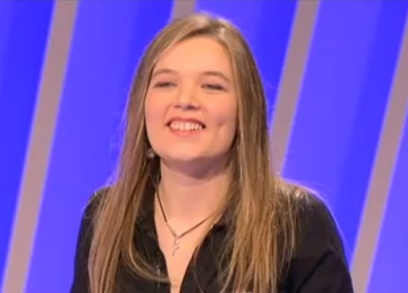 Anastasia KhainovaAv. Ramón y Cajal 70 5 izda48014 Bilbao (Spain)
Date of birth: September 27, 1990email: anastasiajain@gmail.comPhone: +34 616 582 877